Modelrelease und Bild-/Video-Nutzungsvertrag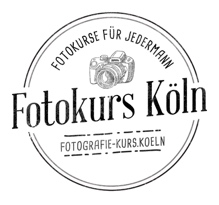 Zwischenund dem1. UrheberrechtUrheber der Fotos I Videos ist der Fotograf. Er muss bei jeder Veröffentlichung mit Bildunterschrift genannt werden. Darüber hinaus müssen bei allen Veröffentlichungen auf Social Media die einzelnen Kanäle des Fotografen in der Bildbeschreibung verlinkt und markiert werden. 2. BildbearbeitungDer Fotograf liefert die vereinbarte Zahl an Fotos I Videos fertig bearbeitet. Eine Weiterverarbeitung ist nicht erlaubt. Dazu zählen auch die Verwendung von Filtern oder das abschneiden von Teilen des Bildes auf Instagram und Facebook.3. Lieferung(a) Der Fotograf liefert die fertigen Fotos I Videos in der jeweils besten Auflösung, fertig bearbeitet und passend geschnitten an das Model.(b) Der Fotograf verpflichtet sich das die Fotos I Videos innerhalb von acht Kalenderwochen nach Shooting-Datum bereit zu stellen. Ansonsten verliert dieser Vertrag seine Gültigkeit und ein Recht auf Löschung der Fotos besteht.(c) Der Fotograf liefert die Fotos | Videos als Downloadlink mit Passwort an das Model. Das Model muss die Daten innerhalb eines Kalendermonats kopieren. Anschließend wird der Downloadlink deaktiviert. 4. Rechte des ModelsDie vom Fotografen gelieferten Fotos I Videos dürfen ohne weitere Rücksprache mit dem Fotografen für folgende Zwecke verwendet werden. Sie dürfen privat sowie für die Eigendarstellung zeitlich uneingeschränkt (Sedcard / Mappe) verwendet werden. Dies beinhaltet auch die Benutzung in SocialMedia-Plattformen und auf eigenen Webseiten. Die Fotos I Videos dürfen nicht verkauft werden oder für die Werbung von Dritten herangezogen werden. Das Model erhält die Fotos oder Videos in einer hohen Auflösung und darf diese Auflösung, wenn nötig, für ihre Zwecke ändern. Es ist nicht erlaubt die Bilder oder Videos erneut zu bearbeiten oder massiv zu beschneiden. 5. Rechte des FotografenDer Fotograf ist zu einer uneingeschränkten, zeitlich und örtlich unbegrenzten Nutzung, Speicherung und Verwertung der Bilder berechtigt, sowie für nichtkommerzielle Zwecke in veränderter und unveränderter Form als Print oder in digitaler Form in jeglichen Medien (Internet, Zeitung, Magazine, Ausstellungen) zu veröffentlichen, zu vertreiben oder auszustellen.
6. Honorar und Lizenzvereinbarung. Es handelt sich um ein TFP-Shooting bzw. Zeit für Bilder | Video Shooting. Das Honorar für beide Vertragspartner sind die fertigen Bilder | Videos, die für eigene Zwecke, wie in 4 und 5 beschrieben wurden, eingesetzt werden dürfen. Nachträglich bestehen keine Ansprüche auf Kostenerstattung. 7. RücktrittsrechtDieser Vertrag ist für beide Parteien bindend. Mündliche Absprachen sind nicht gültig. Er kann nur aufgehoben werden, wenn beide Parteien zustimmen. 8. DatenschutzDer Fotograf verarbeitet personenbezogene Daten für das Model im Sinne von Art. 4 Nr. 2 und Art. 28 DS-GVO auf Grundlage dieses Vertrages. Daher wird aufgrund des DSVGO folgende Formulierungen für einen Auftragsverarbeitungsvertrag aufgenommen: Das Model stimmt zu, dass die in diesem Vertrag übergebenen persönlichen Daten, inkl. der vom Fotograf angefertigten Fotos und Filmmaterials dem Fotografen zur Datenverarbeitung zur Verfügung gestellt wird. Der Fotograf darf diese Daten auf seine Zwecke angemessene Datenträger kopieren. Hierzu gehören Festplatten, Speicherkarten im Besitz des Fotografen. Weiterhin darf der Fotograf die Daten auch auf Cloudspeicherdienste seiner Wahl kopieren um die leichte Zugänglichkeit für eigene Zwecke, den Datenaustausch mit dem Model oder ein Backup zu gewährleisten. Dies kann auch auf Speicherdiensten von Drittländern erfolgen. Der Fotograf verpflichtet sich die Daten des Models vor ungewolltem Zugriff zu schützen. Das Model stimmt zu, dass die Bilder | Videos auf Plattformen wie Facebook, Instagram, den Webseite des Fotografen, YouTube, Twitter und ähnlichen Socia Media Plattformen veröffentlicht werden dürfen. Zusätzlich dürfen sie auch als Print produziert und zur Werbung genutzt werden. Zur Verarbeitung der Daten werden diese auch auf folgenden Systemen gespeichert: Adobe Cloud, OneDrive, Livedrive, Microsoft 365, GoogleDrive, Festplatten des Fotografen, PicDrop und SaalDigital. Die Löschung auf diesen Diensten erfolgt, wenn der Zweck der Aufbewahrung für den jeweiligen Dienst erfüllt ist. Wünsche zur Änderung oder Löschung der Daten kann das Model an die hier im Vertrag genannte Adresse des Fotografen per Email oder Post schicken. Der Fotograf wird die Fotos und Videos wegen möglichem Nachweis von Urheberrechtsfragen bis zu seinem Tod + 70 Jahre aufheben. Das Model kann verlangen, dass die anderen persönlichen Daten, die in diesem Vertrag erfasst wurden, gelöscht oder geändert werden, wenn sie vom Fotografen zur Verarbeitung der Daten oder aus rechtlichen Anforderungen nicht mehr nötig sind. 9. Salvatorische KlauselSollte eine Bestimmung dieses Vertrages unwirksam sein, wird die Wirksamkeit der übrigen Bestimmungen davon nicht berührt. Die Parteien verpflichten sich, anstelle der unwirksamen Bestimmung eine dieser Bestimmung möglichst nahekommende wirksame Regelung zu treffen.10. NamensnennungDie Namensnennung des Fotografen bei Veröffentlichung der Bilder durch das Model ist immer erforderlich. Die Nennung des Künstlernamens des Models bei Veröffentlichung der Bilder durch den Fotografen ist, sofern möglich, [ ] erforderlich [ ] gestattet [ ] nicht gestattetOrt, Datum - Unterschrift - Model (oder eines Erziehungsberechtigten. Hier wird die Zustimmung eines möglichen 2. Erziehungsberechtigten vorausgesetzt) Ort, Datum - Unterschrift - Fotograf                                        Model Vorname NachnameStraße und Hausnr.PLZ, OrtTelefonnummerEmailadresseGeburtsdatumFacebookseiteInstagramYouTubeWebseiteAndere1Andere2                           Fotograf/VideografVorname NachnameStraße und Hausnr.PLZ, OrtTelefonnummerEmailadresseGeburtsdatumFacebookseiteInstagramYouTubeWebseiteAndere1Andere2                                                 Beschreibung der Aufnahmen:Ort der AufnahmenDatum der AufnahmenZweck der Aufnahmen